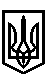 ТРОСТЯНЕЦЬКА СІЛЬСЬКА РАДАСТРИЙСЬКОГО РАЙОНУ ЛЬВІВСЬКОЇ ОБЛАСТІХІV сесія VІІІ скликанняР І Ш Е Н Н Я                  2021 року                                 с. Тростянець		                                 ПРОЄКТПро затвердження технічної документації  щодо встановлення меж земельної ділянки в натурі(на місцевості) для будівництва і обслуговування житлового будинку, господарських будівель і спорудта передачу її у власність Собчишин Б.Й. в с. Поляна              Розглянувши заяву Собчишин Б.Й. про затвердження технічної документації із землеустрою щодо встановлення меж земельної ділянки для будівництва і обслуговування житлового будинку, господарських будівель і споруд в селі Поляна та передачу її у власність, враховуючи висновок постійної комісії сільської ради з питань земельних відносин, будівництва, архітектури, просторового планування, природних ресурсів та екології, відповідно до статей 12, 81, 118, 121, 122, 186  Земельного Кодексу України,  пункту 34 частини першої статті 26 Закону України «Про місцеве самоврядування в Україні»,  сільська радав и р і ш и л а:              1. Затвердити технічну документацію щодо встановлення меж в натурі (на місцевості) Собчишин Богдану Йосиповичу земельної ділянки ІКН 4623084800:02:002:0122 площею 0,1397 га для будівництва і обслуговування житлового будинку, господарських будівель і споруд в селі Поляна, вулиця Франка І., 13.            2. Передати безоплатно у приватну власність Собчишин Богдану Йосиповичу земельну ділянку ІКН 4623084800:02:002:0122 площею 0,1397 га для будівництва і обслуговування житлового будинку, господарських будівель і споруд в селі Поляна, вулиця Франка І., 13.            3. Контроль за виконанням рішення покласти на постійну комісію з питань земельних відносин, будівництва, архітектури, просторового планування, природних ресурсів та екології  (голова комісії І. Соснило).Сільський голова                                                          		            Михайло ЦИХУЛЯК